沈阳市体育事业发展中心女子甲组大连市体育事业发展中心女子甲组鞍山市体育事业发展中心女子甲组抚顺市体育事业发展中心女子甲组本溪市少年儿童体育学校女子甲组丹东市女子甲组锦州市文化旅游体育服务中心女子甲组营口市女子甲组朝阳市女子甲组盘锦市体育运动学校女子甲组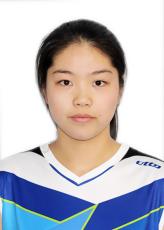 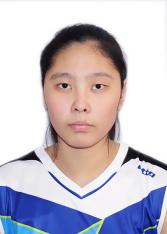 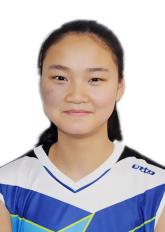 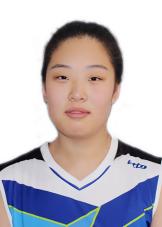 姓名宋晨希宋晨希姓名齐睿雯齐睿雯姓名孙鑫孙鑫姓名丁悦涵丁悦涵身份证号码：2101132004****1129身份证号码：2101132004****1129身份证号码：2101132004****1129身份证号码：2109212005****464x身份证号码：2109212005****464x身份证号码：2109212005****464x身份证号码：4128272004****5020身份证号码：4128272004****5020身份证号码：4128272004****5020身份证号码：2101032005****4525身份证号码：2101032005****4525身份证号码：2101032005****4525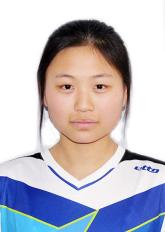 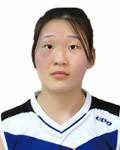 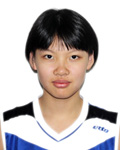 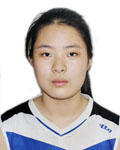 姓名马晓飞马晓飞姓名张曦文张曦文姓名王璐琦王璐琦姓名郝轩艺郝轩艺身份证号码：3412222004****296x身份证号码：3412222004****296x身份证号码：3412222004****296x身份证号码：2101042005****1742身份证号码：2101042005****1742身份证号码：2101042005****1742身份证号码：2112242004****5481身份证号码：2112242004****5481身份证号码：2112242004****5481身份证号码：2101142005****5164身份证号码：2101142005****5164身份证号码：2101142005****5164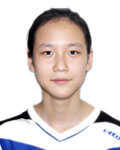 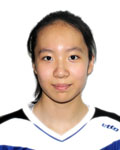 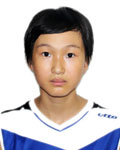 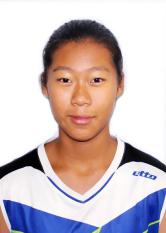 姓名姓名牛婷玉姓名姓名孙羽涵姓名姓名汪礼成姓名姓名张梦轩身份证号码：2101222005****0925身份证号码：2101222005****0925身份证号码：2101222005****0925身份证号码：2101022004****562x身份证号码：2101022004****562x身份证号码：2101022004****562x身份证号码：3408032006****5129身份证号码：3408032006****5129身份证号码：3408032006****5129身份证号码：2101142007****5143身份证号码：2101142007****5143身份证号码：2101142007****5143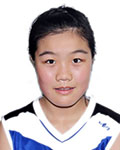 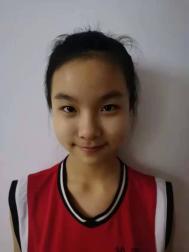 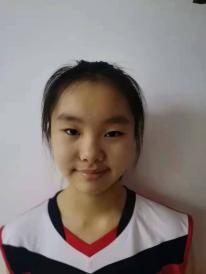 姓名姓名郭雨坤姓名姓名刘恩彤姓名姓名刘奚彤身份证号码：2101042006****4047身份证号码：2101042006****4047身份证号码：2101042006****4047身份证号码：5001062011****0824身份证号码：5001062011****0824身份证号码：5001062011****0824身份证号码：5001062011****0840身份证号码：5001062011****0840身份证号码：5001062011****0840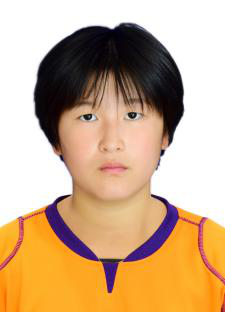 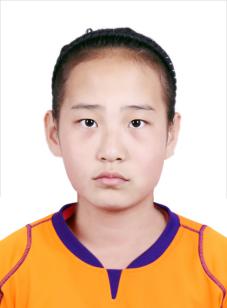 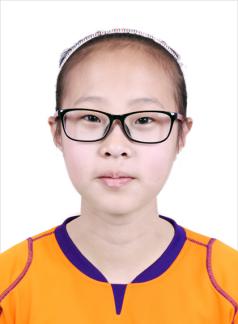 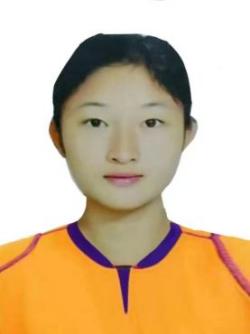 姓名张胜楠张胜楠张胜楠姓名宋美宁宋美宁宋美宁姓名张诗茜张诗茜张诗茜姓名刘可欣刘可欣刘可欣身份证号码：2201822004****1925身份证号码：2201822004****1925身份证号码：2201822004****1925身份证号码：2201822004****1925身份证号码：2102822004****6322身份证号码：2102822004****6322身份证号码：2102822004****6322身份证号码：2102822004****6322身份证号码：2101022004****302x身份证号码：2101022004****302x身份证号码：2101022004****302x身份证号码：2101022004****302x身份证号码：2306222005****5869身份证号码：2306222005****5869身份证号码：2306222005****5869身份证号码：2306222005****5869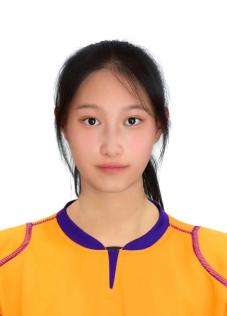 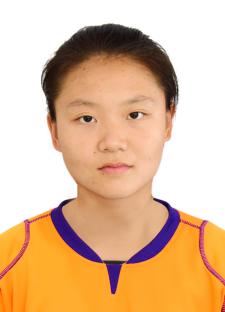 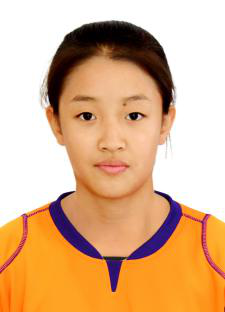 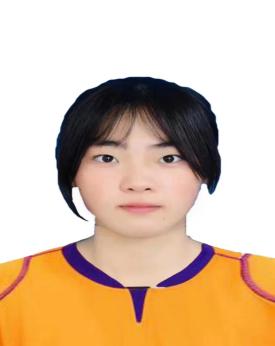 姓名刘小惠刘小惠刘小惠姓名柴文雅如柴文雅如柴文雅如姓名韩雨曈韩雨曈韩雨曈姓名陈星君陈星君陈星君身份证号码：2323242005****552X身份证号码：2323242005****552X身份证号码：2323242005****552X身份证号码：2323242005****552X身份证号码：2102022004****5924身份证号码：2102022004****5924身份证号码：2102022004****5924身份证号码：2102022004****5924身份证号码：2102132004****152x身份证号码：2102132004****152x身份证号码：2102132004****152x身份证号码：2102132004****152x身份证号码：2311232005****3024身份证号码：2311232005****3024身份证号码：2311232005****3024身份证号码：2311232005****3024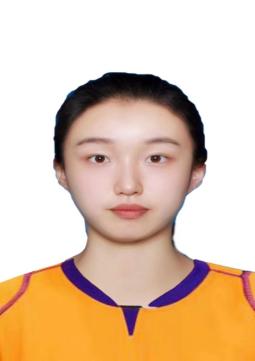 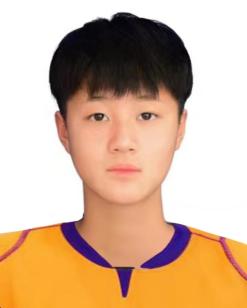 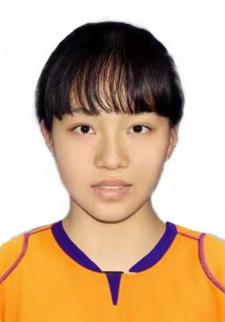 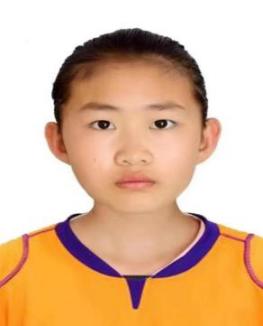 姓名姓名姓名孙毓营姓名姓名王一童王一童姓名姓名谭程谭程姓名姓名罗雨欣罗雨欣身份证号码：2102812004****4322身份证号码：2102812004****4322身份证号码：2102812004****4322身份证号码：2102812004****4322身份证号码：2101112004****4226身份证号码：2101112004****4226身份证号码：2101112004****4226身份证号码：2101112004****4226身份证号码：2102022005****5927身份证号码：2102022005****5927身份证号码：2102022005****5927身份证号码：2102022005****5927身份证号码：2306212006****4824身份证号码：2306212006****4824身份证号码：2306212006****4824身份证号码：2306212006****4824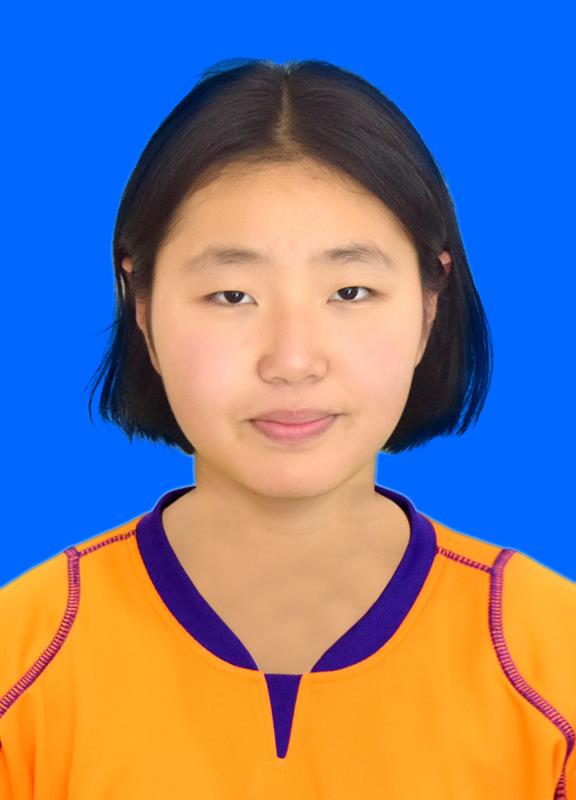 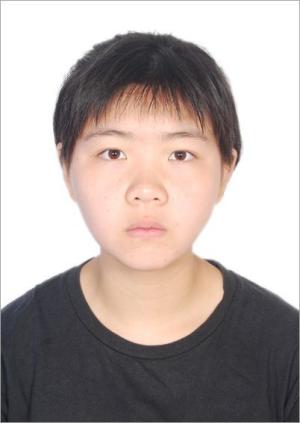 姓名姓名崔赵航崔赵航姓名姓名姓名李嘉伊2102112004****31672102112004****31672102112004****31672102112004****31672102132004****39482102132004****39482102132004****39482102132004****3948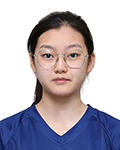 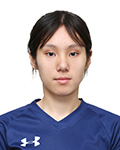 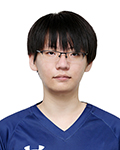 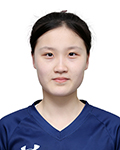 姓名葛萱葛萱姓名张嘉洋张嘉洋姓名李宛璐李宛璐姓名姜怡彤姜怡彤身份证号码：2103022005xxxx1528身份证号码：2103022005xxxx1528身份证号码：2103022005xxxx1528身份证号码：2103032005xxx2321身份证号码：2103032005xxx2321身份证号码：2103032005xxx2321身份证号码：2103022005xxxx1828身份证号码：2103022005xxxx1828身份证号码：2103022005xxxx1828身份证号码：2103022005xxxx0342身份证号码：2103022005xxxx0342身份证号码：2103022005xxxx0342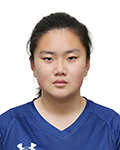 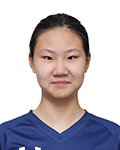 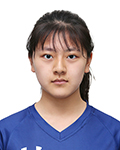 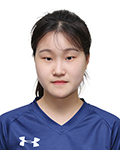 姓名苏奕菲苏奕菲姓名王贺一萱王贺一萱姓名李津萱李津萱姓名胡馨然胡馨然身份证号码：2103032005xxxx0629身份证号码：2103032005xxxx0629身份证号码：2103032005xxxx0629身份证号码：2103022007xxxx3021身份证号码：2103022007xxxx3021身份证号码：2103022007xxxx3021身份证号码：2103022006xxxx0628身份证号码：2103022006xxxx0628身份证号码：2103022006xxxx0628身份证号码：2103022005xxxx0922身份证号码：2103022005xxxx0922身份证号码：2103022005xxxx0922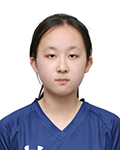 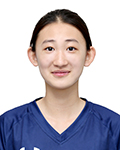 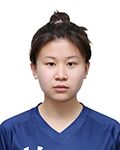 姓名姓名孟佳原姓名姓名杨璐奕涵姓名姓名李思瑾身份证号码：2110212007xxx0822身份证号码：2110212007xxx0822身份证号码：2110212007xxx0822身份证号码：2103022007xxxx4225身份证号码：2103022007xxxx4225身份证号码：2103022007xxxx4225身份证号码：2103022004xxx0028身份证号码：2103022004xxx0028身份证号码：2103022004xxx0028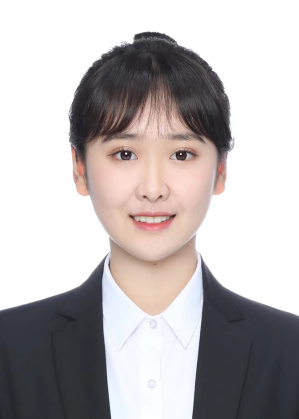 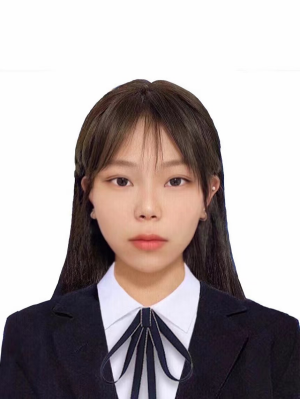 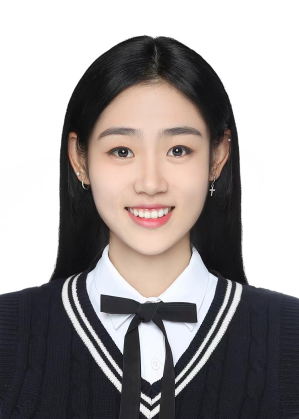 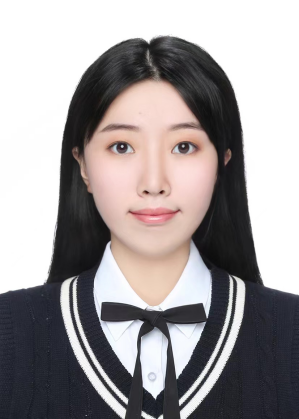 姓名丁蔚琦丁蔚琦姓名黄熙尧黄熙尧姓名付雨桐付雨桐姓名	华晗竹	华晗竹身份证号码：2104112004****2946身份证号码：2104112004****2946身份证号码：2104112004****2946身份证号码：2104032004****3326身份证号码：2104032004****3326身份证号码：2104032004****3326身份证号码：2104032004****5529身份证号码：2104032004****5529身份证号码：2104032004****5529身份证号码：2104112004****0425身份证号码：2104112004****0425身份证号码：2104112004****0425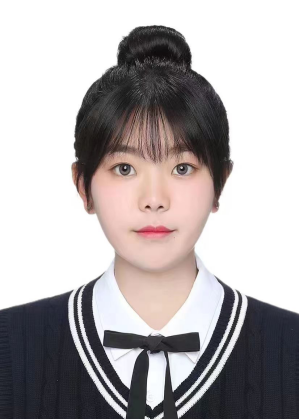 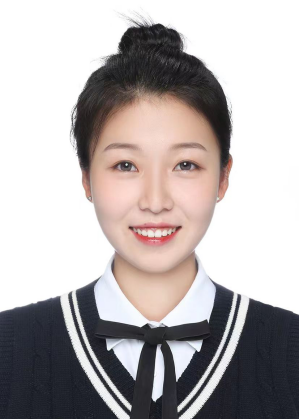 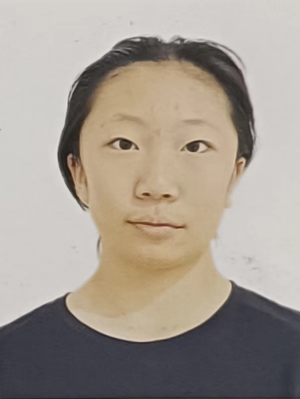 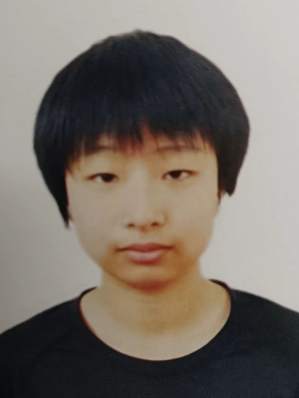 姓名王淼王淼姓名刘嘉琪刘嘉琪姓名赵静赵静姓名房盈希房盈希身份证号码：2112212004****3921身份证号码：2112212004****3921身份证号码：2112212004****3921身份证号码：2104112005****2068身份证号码：2104112005****2068身份证号码：2104112005****2068身份证号码：2104112006****4120身份证号码：2104112006****4120身份证号码：2104112006****4120身份证号码：2104112006****4121身份证号码：2104112006****4121身份证号码：2104112006****4121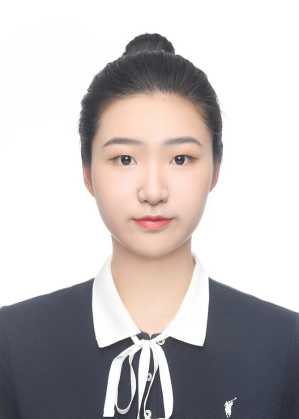 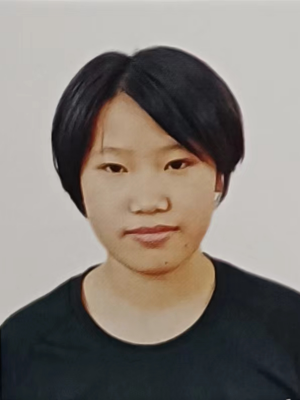 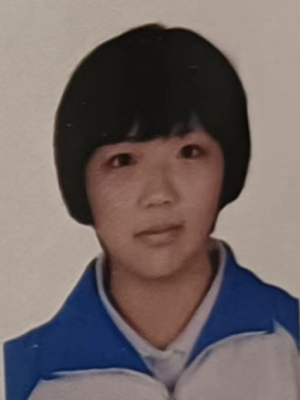 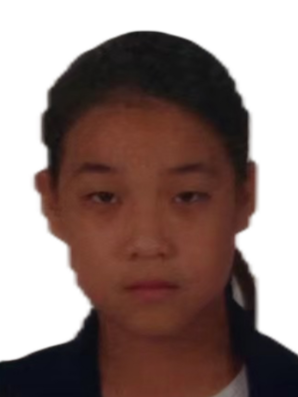 姓名姓名白芷祎姓名姓名曹译文姓名姓名依姝彤姓名姓名祝韵雯身份证号码：2104112004****2926身份证号码：2104112004****2926身份证号码：2104112004****2926身份证号码：2104112006****2044身份证号码：2104112006****2044身份证号码：2104112006****2044身份证号码：2104112007****3524身份证号码：2104112007****3524身份证号码：2104112007****3524身份证号码：2104112007****2429身份证号码：2104112007****2429身份证号码：2104112007****2429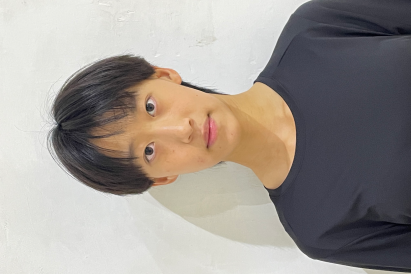 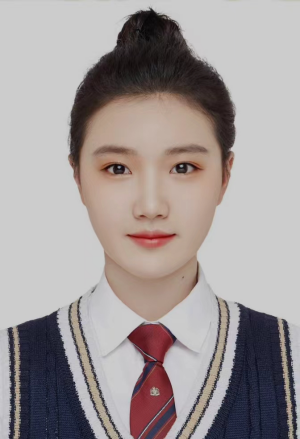 姓名姓名赵紫卉姓名姓名徐多希宁身份证号码：210402006****0922身份证号码：210402006****0922身份证号码：210402006****0922身份证号码：2104032004****1825身份证号码：2104032004****1825身份证号码：2104032004****1825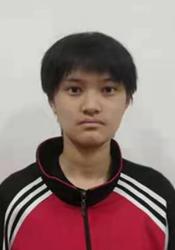 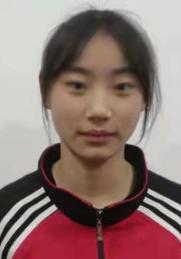 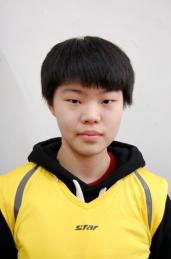 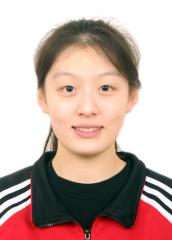 姓名王丽月王丽月姓名史莞茹史莞茹姓名王迪王迪姓名吴啟睿吴啟睿身份证号码：2105032005xxxx3024身份证号码：2105032005xxxx3024身份证号码：2105032005xxxx3024身份证号码：2312262005xxxx0044身份证号码：2312262005xxxx0044身份证号码：2312262005xxxx0044身份证号码：2105032005xxxx1824身份证号码：2105032005xxxx1824身份证号码：2105032005xxxx1824身份证号码：2105022005xxxx0322身份证号码：2105022005xxxx0322身份证号码：2105022005xxxx0322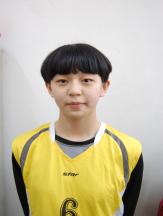 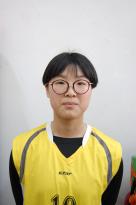 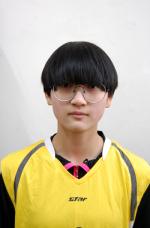 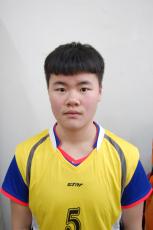 姓名高美慧高美慧姓名李蕙竹李蕙竹姓名尚如嫣尚如嫣姓名赵盈美赵盈美2105042005xxxx13222105042005xxxx13222105042005xxxx13222107822004xxxx36212107822004xxxx36212107822004xxxx36212105042006xxxx028X2105042006xxxx028X2105042006xxxx028X2105042004xxxx03012105042004xxxx03012105042004xxxx0301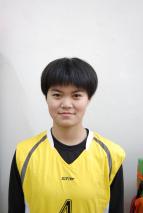 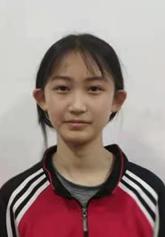 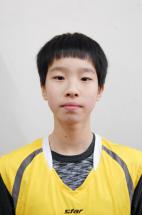 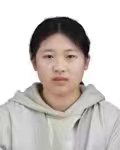 姓名姓名王昱涵姓名姓名黄笑语姓名姓名杨尚彬姓名姓名宋宛桐身份证号码：2105042005xxxx0028身份证号码：2105042005xxxx0028身份证号码：2105042005xxxx0028身份证号码：	2105032007xxxx3621身份证号码：	2105032007xxxx3621身份证号码：	2105032007xxxx3621身份证号码：2105032006xxxx1827身份证号码：2105032006xxxx1827身份证号码：2105032006xxxx1827身份证号码：2105022007xxxx3046身份证号码：2105022007xxxx3046身份证号码：2105022007xxxx3046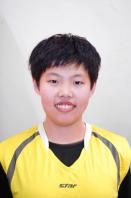 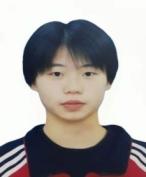 姓名姓名汪延姓名姓名冯舒雨2105042006xxxx13232105042006xxxx13232105042006xxxx13232105042005xxxx16252105042005xxxx16252105042005xxxx1625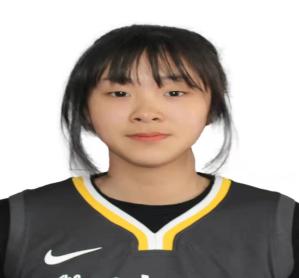 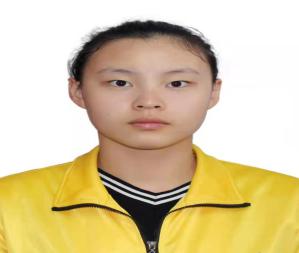 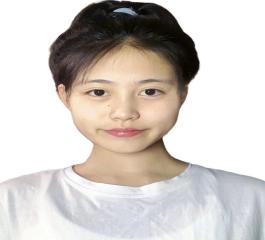 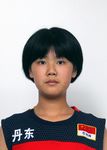 姓名张馨元张馨元姓名冷彬炜冷彬炜姓名于蕾于蕾姓名李昆峰李昆峰身份证号码：2106022005XXXX0022身份证号码：2106022005XXXX0022身份证号码：2106022005XXXX0022身份证号码：2106022004XXXX4423身份证号码：2106022004XXXX4423身份证号码：2106022004XXXX4423身份证号码：2106032007XXXX2044身份证号码：2106032007XXXX2044身份证号码：2106032007XXXX2044身份证号码：2106242006XXXX2724身份证号码：2106242006XXXX2724身份证号码：2106242006XXXX2724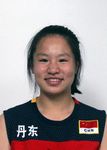 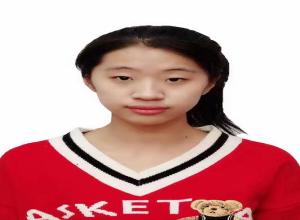 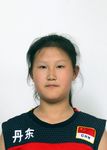 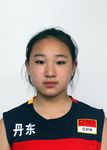 姓名肖雯慧肖雯慧姓名刘丹阳刘丹阳姓名顾栩蒙顾栩蒙姓名宋炫卓宋炫卓身份证号码：2106032004XXXX7028身份证号码：2106032004XXXX7028身份证号码：2106032004XXXX7028身份证号码：2106032008XXXX6021身份证号码：2106032008XXXX6021身份证号码：2106032008XXXX6021身份证号码：2106022006XXXX2040身份证号码：2106022006XXXX2040身份证号码：2106022006XXXX2040身份证号码：2106242006XXXX1923身份证号码：2106242006XXXX1923身份证号码：2106242006XXXX1923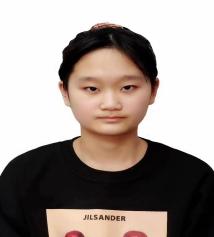 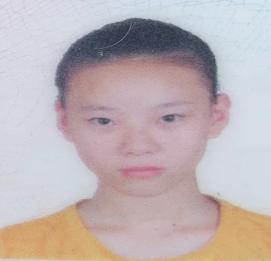 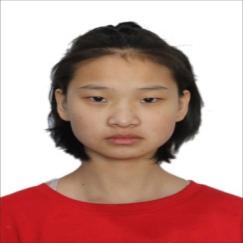 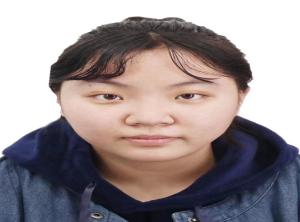 姓名姓名黄丽颖姓名姓名陈思彤姓名姓名李 倩姓名姓名毕雨宁身份证号码：2106822008XXXX2765身份证号码：2106822008XXXX2765身份证号码：2106822008XXXX2765身份证号码：2206812005XXXX1622身份证号码：2206812005XXXX1622身份证号码：2206812005XXXX1622身份证号码：4115252005XXXX9347身份证号码：4115252005XXXX9347身份证号码：4115252005XXXX9347身份证号码：2106032008XXXX4029身份证号码：2106032008XXXX4029身份证号码：2106032008XXXX4029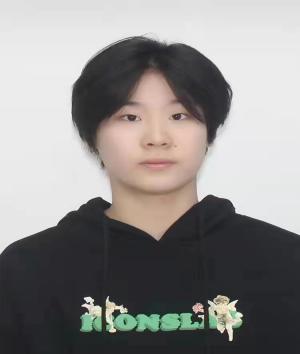 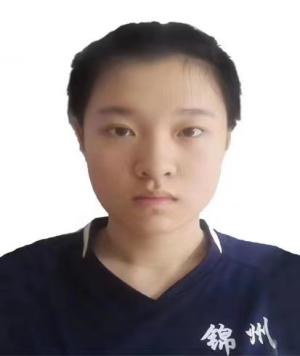 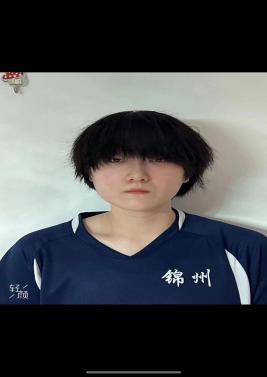 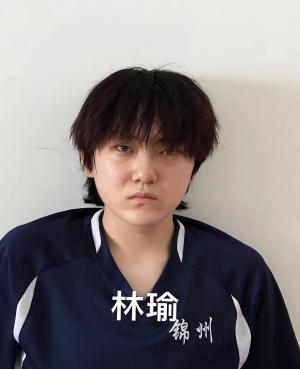 姓名张煜张煜姓名于孟航于孟航姓名林瑞林瑞姓名林瑜林瑜身份证号码：2107032007****3024身份证号码：2107032007****3024身份证号码：2107032007****3024身份证号码：2103022005****2123身份证号码：2103022005****2123身份证号码：2103022005****2123身份证号码：2107022006****1229身份证号码：2107022006****1229身份证号码：2107022006****1229身份证号码：2107022006****1245身份证号码：2107022006****1245身份证号码：2107022006****1245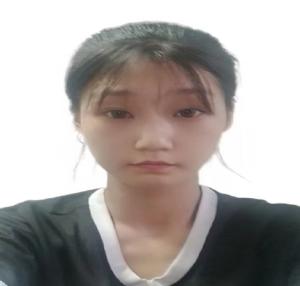 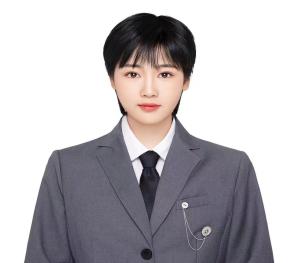 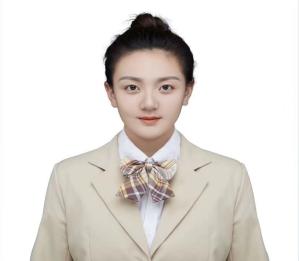 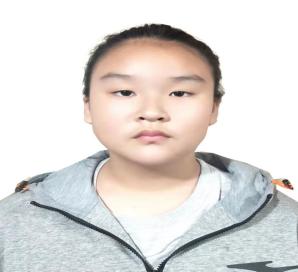 姓名刘雨萌刘雨萌姓名李秋月李秋月姓名张腾悦张腾悦姓名王婉童王婉童身份证号码：2107272006****3028身份证号码：2107272006****3028身份证号码：2107272006****3028身份证号码：2308222005****8045身份证号码：2308222005****8045身份证号码：2308222005****8045身份证号码：2107022007****1029身份证号码：2107022007****1029身份证号码：2107022007****1029身份证号码：2107022006****1828身份证号码：2107022006****1828身份证号码：2107022006****1828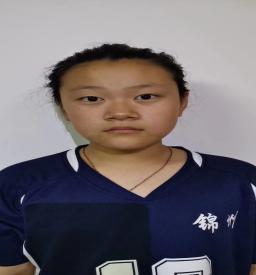 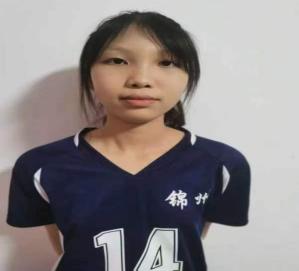 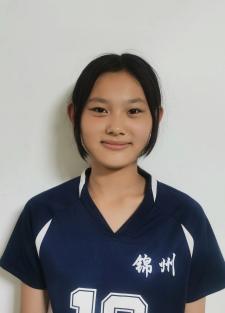 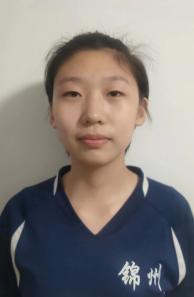 姓名姓名刘美亦姓名姓名樊晓萱姓名姓名王金卉姓名姓名王佳璐身份证号码：2107032012****2424身份证号码：2107032012****2424身份证号码：2107032012****2424身份证号码：2107022010****0629身份证号码：2107022010****0629身份证号码：2107022010****0629身份证号码：2113212009****3660身份证号码：2113212009****3660身份证号码：2113212009****3660身份证号码：2107112008****4627身份证号码：2107112008****4627身份证号码：2107112008****4627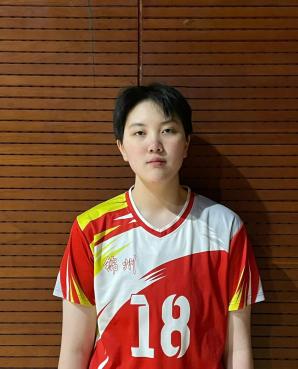 姓名姓名 胡颢潆身份证号码：2107112007****5827身份证号码：2107112007****5827身份证号码：2107112007****5827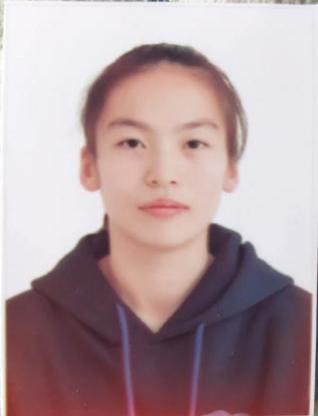 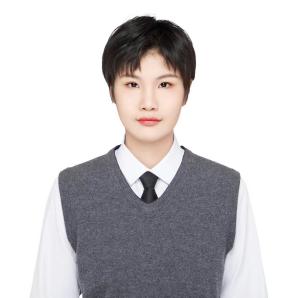 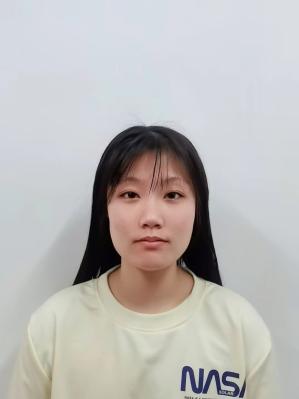 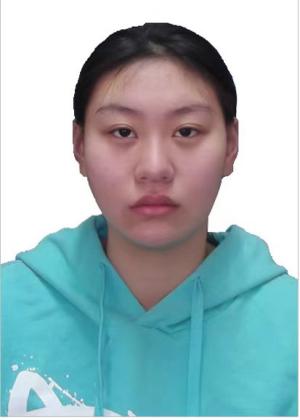 姓名郭洪琳郭洪琳姓名杜秋爽杜秋爽姓名李晨曦李晨曦姓名王欣宇王欣宇2108812004****38842108812004****38842108812004****38842108812006****45212108812006****45212108812006****45212108812005****19682108812005****19682108812005****19682108812005****43672108812005****43672108812005****4367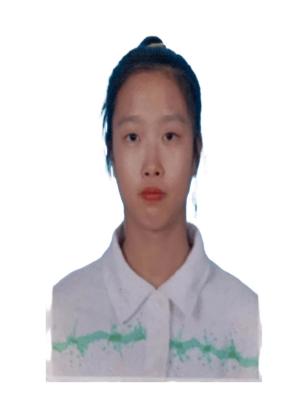 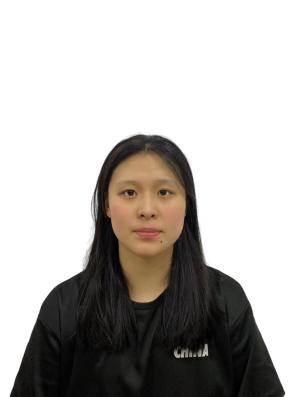 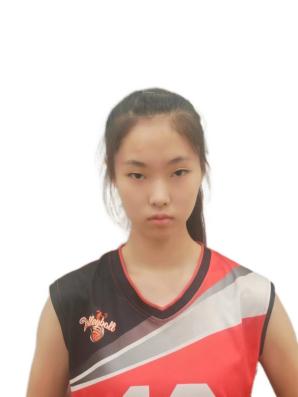 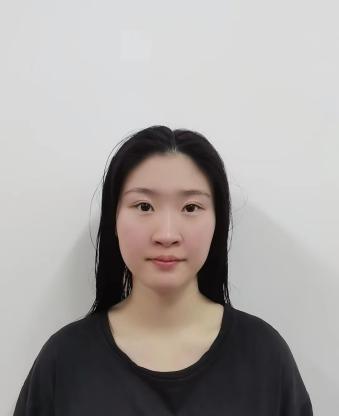 姓名闫诗恬闫诗恬姓名于思淼于思淼姓名叶姝含叶姝含姓名何懿存何懿存2108812006****04662108812006****04662108812006****04662108812006****63212108812006****63212108812006****63212310252006****57232310252006****57232310252006****57232108042005****40272108042005****40272108042005****4027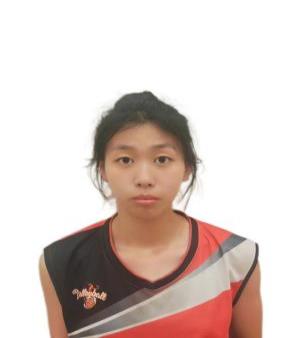 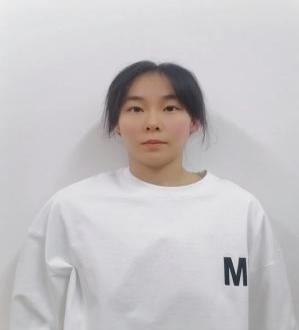 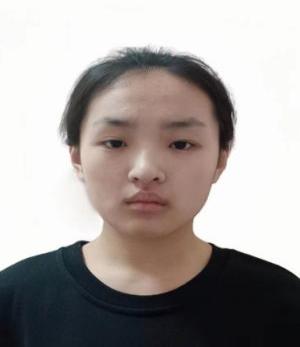 姓名姓名张英喆姓名姓名吕萌萌姓名姓名姚红薇2201822007****022X2201822007****022X2201822007****022X2108812005****37232108812005****37232108812005****37232108042006****45282108042006****45282108042006****4528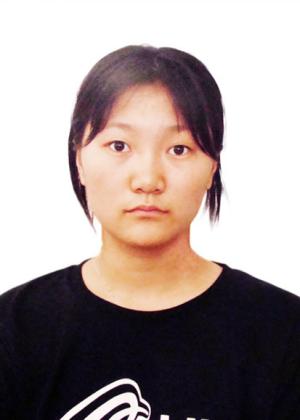 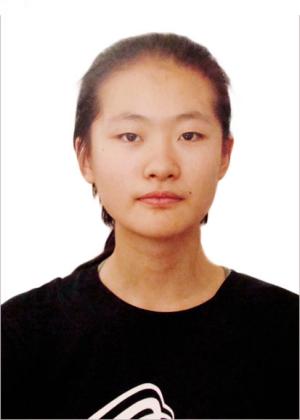 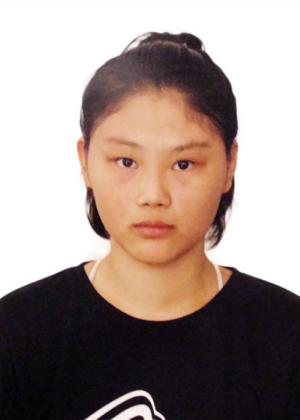 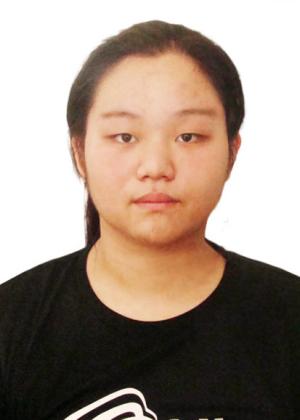 姓名宋浩然宋浩然姓名孙时禹孙时禹姓名李美意李美意姓名路新宇路新宇身份证号码：2113032004****3628身份证号码：2113032004****3628身份证号码：2113032004****3628身份证号码：2113022005****2021身份证号码：2113022005****2021身份证号码：2113022005****2021身份证号码：2114222004****7024身份证号码：2114222004****7024身份证号码：2114222004****7024身份证号码：2113022005****2029身份证号码：2113022005****2029身份证号码：2113022005****2029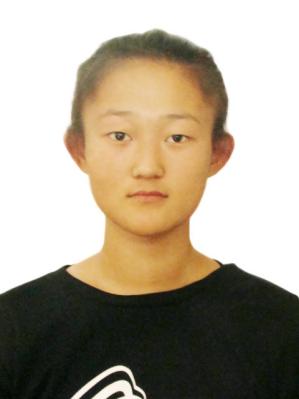 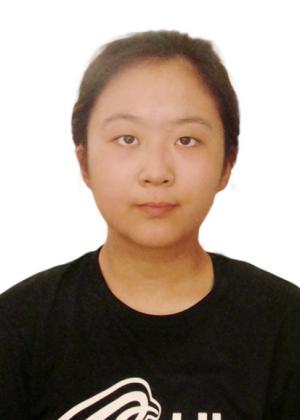 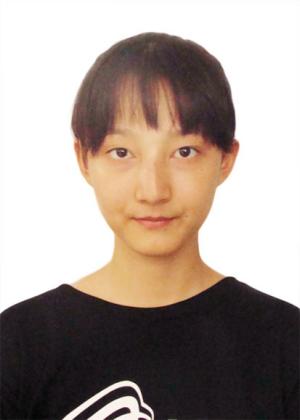 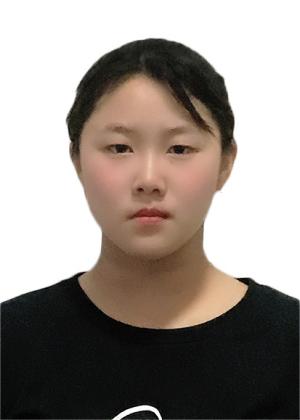 姓名王佳琪王佳琪姓名李芊慧李芊慧姓名张思齐张思齐姓名丛煜竹丛煜竹身份证号码：2113032005****5322身份证号码：2113032005****5322身份证号码：2113032005****5322身份证号码：2113022005****042x身份证号码：2113022005****042x身份证号码：2113022005****042x身份证号码：2113022004****3229身份证号码：2113022004****3229身份证号码：2113022004****3229身份证号码：2113222007****852x身份证号码：2113222007****852x身份证号码：2113222007****852x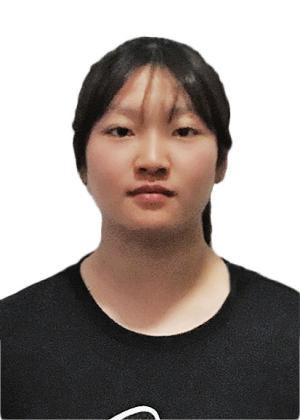 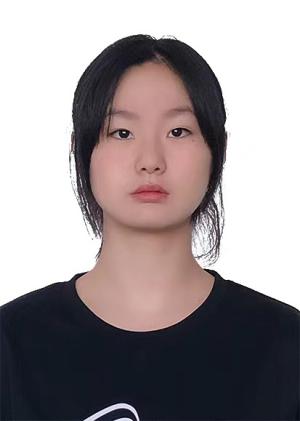 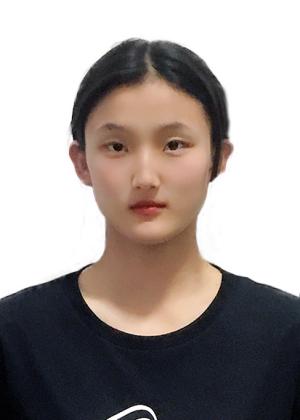 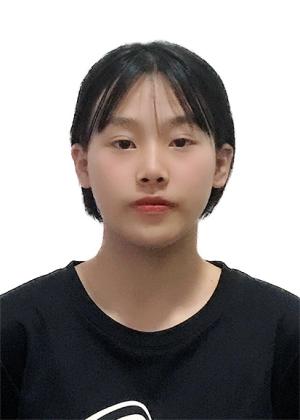 姓名姓名谭紫鑫姓名姓名徐子涵姓名姓名宋欣彤姓名姓名丁淑妍身份证号码：2113022006****2867身份证号码：2113022006****2867身份证号码：2113022006****2867身份证号码：2113022005****1641身份证号码：2113022005****1641身份证号码：2113022005****1641身份证号码：2113022006****2022身份证号码：2113022006****2022身份证号码：2113022006****2022身份证号码：2113812006****8020身份证号码：2113812006****8020身份证号码：2113812006****8020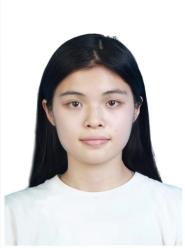 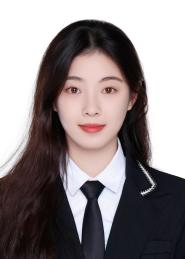 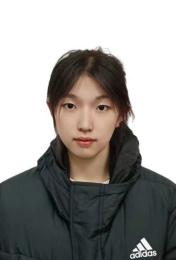 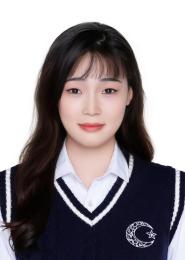 姓名杨娜杨娜姓名刘湘钰刘湘钰姓名宋俏颖宋俏颖姓名年芷萱年芷萱身份证号码：3717212005****7724身份证号码：3717212005****7724身份证号码：3717212005****7724身份证号码：2101222004****4844身份证号码：2101222004****4844身份证号码：2101222004****4844身份证号码：2101032005****5729身份证号码：2101032005****5729身份证号码：2101032005****5729身份证号码：2101222004****4225身份证号码：2101222004****4225身份证号码：2101222004****4225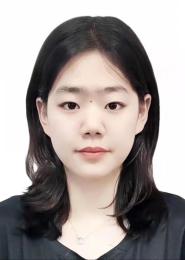 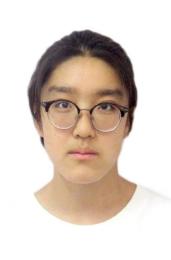 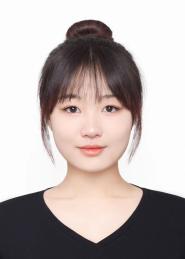 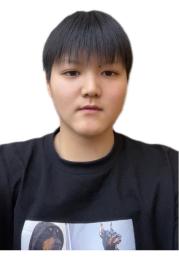 姓名张译文张译文姓名刘晓蕊刘晓蕊姓名杨曼杨曼姓名李秋卓李秋卓身份证号码：2101052005****222x身份证号码：2101052005****222x身份证号码：2101052005****222x身份证号码：2111032006****0325身份证号码：2111032006****0325身份证号码：2111032006****0325身份证号码：2111032004****0040身份证号码：2111032004****0040身份证号码：2111032004****0040身份证号码：2101222005****2123身份证号码：2101222005****2123身份证号码：2101222005****2123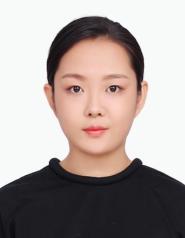 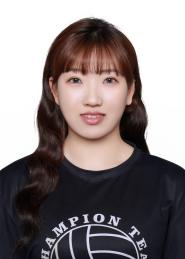 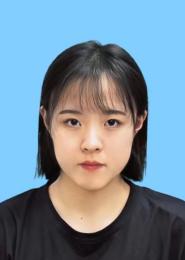 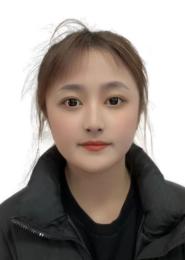 姓名姓名王蔚泽姓名姓名安格萱姓名姓名司硕妍姓名姓名廉曙冰身份证号码：2101022006****3726身份证号码：2101022006****3726身份证号码：2101022006****3726身份证号码：2101222004****0625身份证号码：2101222004****0625身份证号码：2101222004****0625身份证号码：2301042004****1928身份证号码：2301042004****1928身份证号码：2301042004****1928身份证号码：2114222004****5022身份证号码：2114222004****5022身份证号码：2114222004****5022